БІЛОЦЕРКІВСЬКА МІСЬКА РАДА	КИЇВСЬКОЇ ОБЛАСТІ	Р І Ш Е Н Н Явід 17 лютого 2022 року                                                             		№ 2740-27-VIIIПро розгляд заяви про надання дозволу на розроблення  технічної документації із землеустрою  щодо встановлення (відновлення) меж  земельної ділянки в натурі (на місцевості) громадянину Матевосяну Аркадію Аркадійовичу Розглянувши звернення постійної комісії з питань земельних відносин та земельного кадастру, планування території, будівництва, архітектури, охорони пам’яток, історичного середовища до міського голови від 10 лютого 2022 року №267/02-17, протокол постійної комісії з питань  земельних відносин та земельного кадастру, планування території, будівництва, архітектури, охорони пам’яток, історичного середовища від 21 січня 2022 року № 44, заяву громадянина Матевосяна Аркадія Аркадійовича від 13 січня 2022 року №15.1-07/96 та додані до заяви документи, відповідно до статей 12, 79-1, 93, 106, 122, 123 Земельного кодексу України, ст. 24 Закону України «Про регулювання містобудівної діяльності»,  ст. 55 Закону України «Про землеустрій», п. 34 ч. 1 ст. 26  Закону України «Про місцеве самоврядування в Україні», міська рада вирішила:1.Відмовити в наданні дозволу на розроблення технічної документації із землеустрою щодо встановлення (відновлення) меж земельної ділянки в натурі (на місцевості) громадянину Матевосяну Аркадію Аркадійовичу з цільовим призначенням 15.01 Для розміщення та постійної діяльності Збройних Сил України (вид використання - для експлуатації та обслуговування нежитлової будівлі літера «А»)  за адресою: бульвар Олександрійський,52 б, місто Біла Церква, Білоцерківський район площею 0,2104 га, кадастровий номер: 3210300000:03:024:0005, відповідно до статей 12, 122 Земельного кодексу України, а саме: до повноважень сільських, селищних, міських рад у галузі земельних відносин належить розпорядження землями комунальної власності територіальних громад, а сільські, селищні, міські ради передають земельні ділянки у власність або у користування із земель комунальної власності відповідних територіальних громад для всіх потреб, враховуючи, що розпорядження даною земельною ділянкою не відноситься до повноважень Білоцерківської міської ради, оскільки знаходиться в державній власності.2.Контроль за виконанням цього рішення покласти на постійну комісію з питань  земельних відносин та земельного кадастру, планування території, будівництва, архітектури, охорони пам’яток, історичного середовища.Міський голова             	                                                                     Геннадій ДИКИЙ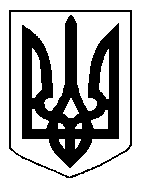 